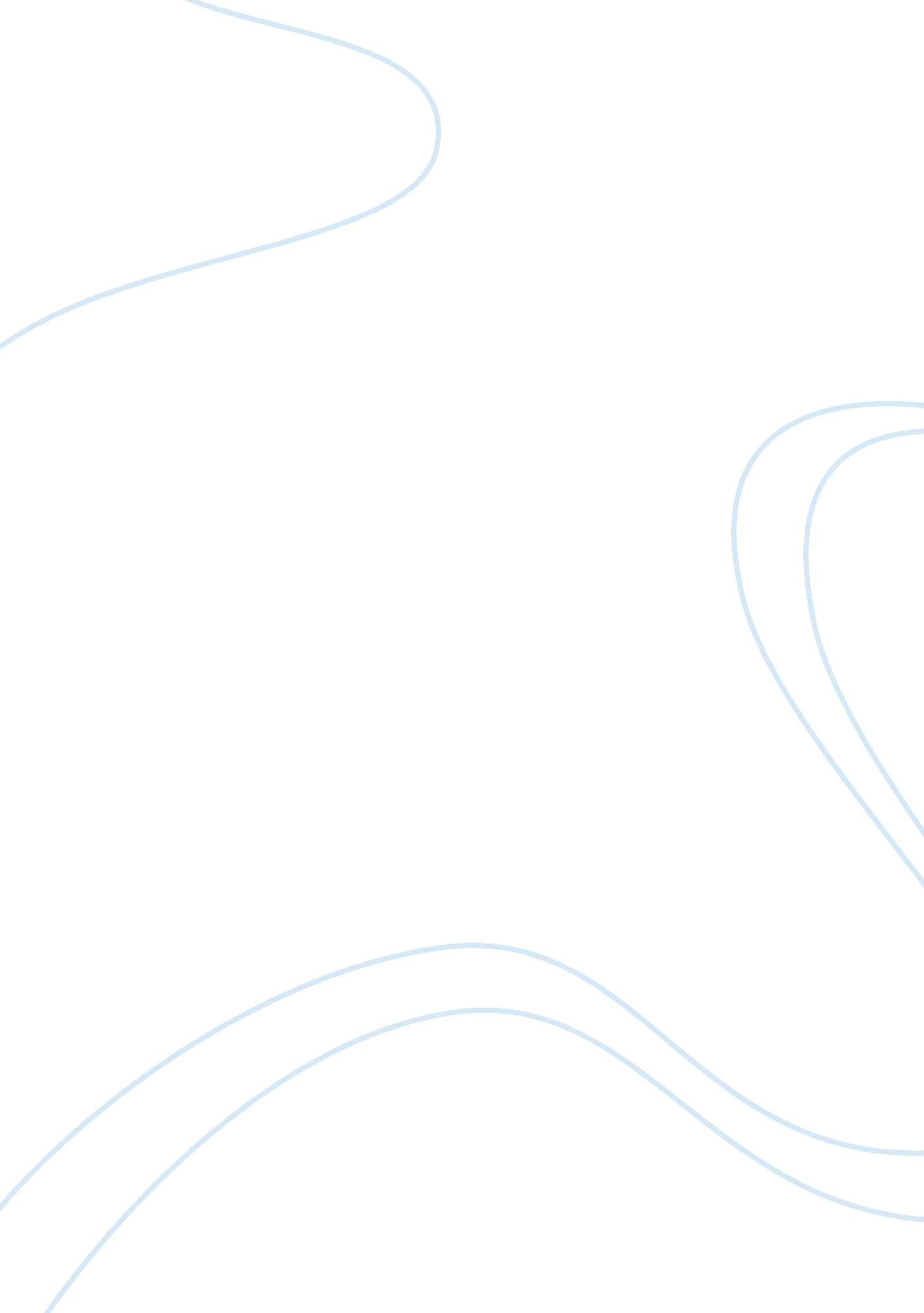 Students with learning disabilities in the classroom education essayEducation, School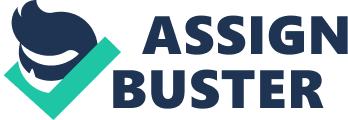 Baum, S. Owen, S. , Oreck, B. ( 1997 ) . Transfering Individual Self-Regulation Procedures from Humanistic disciplines to Academics. ArtsEducationPolicy Review 98. 4: 32 ( 1 ) . Retrieved from General OneFile April 06, 2010. What is the article about? This article discusses the correlativity between pupils with larning disablements in the schoolroom and their ability to constructively use themselves in other countries of instruction. Why was the research performed? The research was performed to demo that pupils could use self-regulation in humanistic disciplines instruction to their schoolroom surveies and could better their overall instruction public presentation. Findingss This article explores the research behind how pupils learn in the humanistic disciplines and how those methods of direction can be used to better instruction andteacherinstruction. It has been shown that effectual humanistic disciplines direction encourages the development of single schemes and multiple solutions to jobs Strengths The article was broken down into easy digestible subdivisions that were easier to understand and measure. Failings The tabular arraies where non good developed and were difficult to follow doing the article less cohesive overall. Deductions for Practice Self-regulation occurs when pupils monitor precisely what they are making and compare their advancement to an internal criterion and have finally have assurance in what they are making. This can be developed by externalenvironmentfactors and while everyone can profit from self-regulation it would be particularly of import for this accomplishment to be taught to underachieving pupils. Key words Dance and Society Citation Cote, P. ( 2006 ) . The power of dance in society and instruction: lessons learned from tradition and invention ; Rich dance experiences, and the dynamic tenseness between tradition and invention, supply a solid foundation for dance instruction. JOPERD -- The Journal of Physical Education, Recreation & A ; Dance 77. 5: 24 ( 10 ) . Retrieved from General OneFile April 06, 2010. What is the article about? This article addresses the links between society and dance instruction. The writer looks at how each interacts and alterations the other. She besides examines dance instruction teacher-training plans and there consequences. Why was the research performed? The writer presents the stuff on the footing of her experience and the function dance played in her life played a big portion in her research layout and presentation. Findingss The writer found that while reflecting on her old ages of find and learning her positions were confirmed that the apprehension of the humanistic disciplines evolves over old ages of life closely with them. She purports that dance instruction promotes connexion with the community and that future instructors should develop enterprises which create happy schoolroom environments. This procedure can get down during instructor development and readying. Strengths The writer is really familiar with the capable affair as she was trained as a terpsichorean and a dance teacher. She used that cognition to compose an in deepness survey on dance in society and its application in instruction. Failings With the writer concentrating entirely on her experiences as a dance teacher the article is limited that experience and is directed more towards learning dance with a smaller focal point on instruction. Deductions for Practice By developing dance teachers decently the benefits to the pupils progresses into all facets of their lives non merely through dance. Key words Dance and Society Citation DeMetz, K. ( 2007 ) . Toward a synthesis of scientific discipline and theater humanistic disciplines. Forum on Public Policy: A Journal of the Oxford Round Table. Retrieved April 06, 2010 fromAcademicOneFile. What is the article about? This journal article discusses how scientific discipline and the theater humanistic disciplines, chiefly play and dance, have shared a successful relationship that has historically benefited society. Why was the research performed? The research was performed to demo how scientific discipline and the theater seek the same things. Findingss The writer found that systematically over two thousand old ages at that place has been a successful partnership between scientific discipline and the humanistic disciplines which should help in doing a instance for interdisciplinary course of study in our current instruction system. Strengths This article is really good written and leads the read from historical findings of links in scientific discipline and the humanistic disciplines to more current applications and deductions for modern society. Failings If you are unfamiliar with scientific discipline and the Laws of Motion, Newtonaa‚¬a„? s Laws, etc. this article will do for a confusing read. Deductions for Practice Although a New York Times column was keening Americaaa‚¬a„? s illiteracy in the countries of scientific discipline and math a recent survey showed that those pupils who studied the humanistic disciplines performed better in six classs of literacy and critical thought accomplishments. These Numberss show a direct correlativity between the humanistic disciplines and improved instruction benchmarks. Key words Dance and Society Citation Kinderfather, K. , & A ; Porter Hearn, C. ( 2010 ) . The National Dance Association: the leader in dance instruction: these are some of the ways in which NDA has affected the universe of dance instruction in the past 25 old ages. JOPERD -- The Journal of Physical Education, Recreation & A ; Dance 81. 1: 40 ( 5 ) . Retrieved April 06, 2010 from General OneFile. What is the article about? This article covers the assorted ways in which the National Dance Association ( NDA ) has affected the dance community over a 25 twelvemonth period and reviews future programs of the NDA to go on to heighten community and life styles of persons of all ages. Why was the research performed? This research was performed to supply an accurate overview of the benefits that the NDA has provided to the universe of dance and the community and their hereafter programs. Findingss NDA has contributed significantly to community instruction through dance for persons of all ages and continues to be after for the hereafter of dance in society. Strengths Provides a batch of basic information on how dance has historically been a portion of society and continues to be a portion of a strong foundation. Failings This journal article gives a wide overview of what the NDA has accomplished, but does non travel into any existent deepness. Deductions for Practice Re-enforces other journal articles and surveies that show dance incorporated into society will go on to profit persons of all ages and aid prepare pupils for todayaa‚¬a„? s society. Key words Dance and Society Citation Monroe, J. E. ( 1995 ) . Developing cultural consciousness through drama. JOPERD -- The Journal of Physical Education, Recreation & A ; Dance 66. 8: 24 ( 4 ) . Retrieved April 08, 2010 from General OneFile. What is the article about? The function of drama on the development of cultural values and how dance can be incorporated into recreational plans in a manner to increase cultural consciousness and community engagement. Why was the research performed? This research was performed to demo how culturally play-based activities have been the cultural footing to go through down or present values within a community from coevals to coevals. Findingss Adults benefit from the interaction every bit much as the kids do. This survey showed that drama could supply the participants the chance to research the word around them and let them to go more culturally cognizant of and accepting of the diverseness they are surrounded by in their environment. Strengths This journal article reviews a assortment of signifiers of drama that would be good to cultural consciousness and value based betterments every bit good as how to develop a culturally based plan and who should be involved in the development of those plans for maximal effectivity. Failings The article covers a broad assortment of possibilities for cultural based consciousness non focused on dance entirely. Leans more towards play alternatively of utilizing dance as a focussed, dedicated signifier of look that benefits society and cultural diverseness and consciousness. Deductions for Practice By integrating play-based activities and dance you can supply a multicultural value system which willstresscredence of differences between cultural systems. This would include assisting to develop a positive ego image for those persons who would be most affected byracism. Key words Dance and Society 